Publicado en Madrid el 17/11/2016 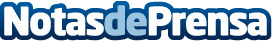 Soluciones para un casino online con Foster SwissLos últimos datos que reflejan las estadísticas del sector del juego online, evidencian que se trata de una excelente oportunidad de negocio. Foster Swiss, consultores fiscales y financieros internacionales, están especializados en soluciones para casino online en más de 40 jurisdicciones de todo el mundoDatos de contacto:Foster SwissNota de prensa publicada en: https://www.notasdeprensa.es/soluciones-para-un-casino-online-con-foster Categorias: Internacional Finanzas Marketing Juegos E-Commerce http://www.notasdeprensa.es